«Игра для дошкольников – способ познания окружающего, игры имеют большую педагогическую ценность – они развивают у детей смекалку, выдержку, самообладание, чувство юмора, организованность».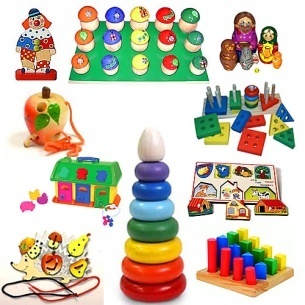 Н. К. Крупская.При помощи дидактической игры ребенка можно обучать определению цветов, изучению геометрических форм, букв, цифр, запоминанию названия продуктов, животных и многому другому. Чтобы начать обучение ребенка таким способом, нужно знать, какие существуют дидактические игры для детей  1,5 - 2  лет.Дидактические игры для ребенка 1,5 - 2 лет периодически нужно повторять. Ведь суть таких игр заключается не только в простом веселом времяпровождении, но и в учебе. И полученные знания нужно закреплять и постоянно повторять.«Кто где спрятался?»Цель: Сформировать понимание некоторых предлогов, активизировать речь.Оборудование: любая игрушка.Описание игры. Взрослый прячет игрушку на стул, под кровать, за дверь, около шкафа и т. д. После того, как ребенок находит игрушку, взрослый спрашивает: "Куда спряталась игрушка? (под стол). Правильно. Игрушка под столом". Взрослый выделяет предлог голосом, затем предлагает малышу спрятать игрушку, а сам ищет ее, активизируя речь ребенка вопросом: "Куда ты спрятал игрушку?" «Красная башенка»Цель: Учить детей выделять цвет предметов, выбирать из группы предметы нужного цвета, составлять группы предметов одного цвета.Описание игры: К детям приходит маленький щенок (котенок или медвежонок). Щенок просит малышей построить для него домик красного цвета. На столе лежат кубики красного, желтого и синего цвета. Взрослый дает каждому ребенку по одному красному кубику и предлагает помочь щенку. Но чтобы получилась башенка, ребенок должен выбрать еще несколько кубиков красного цвета. Когда дети справятся с заданием, взрослый спрашивает детей: «Какого цвета твоя башенка?» Щенок подходит к башенкам, радуется и хвалит малышей. Играя в следующий раз, дети строят башенки из кубиков других цветов. «Башенка» Цель: Продолжать учить различать и называть размеры предметов.Оборудование: Для игры нужны кубики одного цвета, но трех размеров (по комплекту на каждого ребенка) Описание игры: Взрослый вносит коробку с кубиками и говорит, что медведи прислали им подарок. Посмотрите, что в коробке. Сколько кубиков? (много) Давайте поиграем в кубики. (раздает детям по комплекту кубиков) Кубики у вас одинаковые или разные? После ответов детей воспитатель уточняет, что кубики одинаковые по цвету, но разные по размеру. Давайте построим из этих кубиков устойчивую башенку. Дети строят башенки. Если ребенок построил неустойчивую башенку, взрослый, коснувшись ее, нарушает равновесие и говорит, что упала, потому что она неустойчивая, просит подумать малыша, как сделать устойчивую башенку. Если ребенок не догадывается сам, то взрослый подсказывает. Когда малыши построили башенки, взрослый спрашивает, какой кубик поставили вниз? (большой) Какой взяли следующим? (поменьше) Какой поставили сверху? (маленький).«Что внутри?»Ребенка в этом возрасте часто называют "маленьким исследователем" из-за его любопытства. Ему нравится все разбирать и смотреть, что внутри. Эта игра стимулирует развитие будущего Эйнштейна!Цель: развивать координацию глаз и рук, мелкую моторику, мышление, учить классификации и идентификации предметов.Оборудование: бумажные пакеты, небольшие предметы, которые можно спрятать в пакетах: особенные игрушки, расческа, бутылочка, мячик, кукла, набор ключей, ботинок и т. д. Описание игры: Подберите разные предметы, знакомые ребенку (например, те, что упомянуты выше). Положите их в пакет. Возьмите  пакет и дайте ребенку пощупать его снаружи. Пощупайте его тоже и скажите: "Интересно, что же там внутри?". Пусть ребенок попробует догадаться. Если у него не получается, вы можете высказать свое предположение, но не давайте правильного ответа. Ребенок начнет размышлять о том, что же может быть внутри. Продолжайте щупать и угадывать. Если ребенок сдастся, откройте пакет и дайте ему потрогать предмет, не заглядывая внутрь. Посмотрите, сможет ли он догадаться на этот раз. Когда вы оба выскажете все свои предположения, откройте пакет и посмотрите, правильно ли догадался малыш. «Соберем пирамидку» Цель: упражнять детей в умении собирать пирамидку: снимать и нанизывать кольца. Учить детей находить одинаковые по величине предметы путем накладывания одного предмета на другой. Материал: пирамидки из пяти колец. Ход игры: Воспитатель показывает детям пирамидку, они рассматривают её. Затем воспитатель снимает с пирамидки кольца, сопровождая свои действия словами: «Была пирамидка, кольца сняли – будем кольца на стержень надевать! Далее снова разбирает и собирает пирамидку. После этого предлагает всё самостоятельно проделать детям.«ВКЛАДЫШИ» ЦЕЛЬ: Уметь выполнять действия с геометрическими фигурами (круг, квадрат, треугольник), вкладывать фигуры, развивать память, мышление внимание. Ход игры: Игра проводится с подгруппой детей в 4-5 чел. Воспитатель сначала показывает геометрические фигуры, называет их и показывает детям, как надо их вставлять в трафареты. Во время игры постоянно закреплять название фигур — круг, квадрат, треугольник. «Игры с мозаикой»  Материалы: мозаика с крупными деталями (для детей 1,5 - 2 лет) Цели и задачи: Формировать у детей восприятие цвета. Учить детей  группировать детали по цвету. Учить выкладыванию деталей мозаики. Развитие речевой деятельности. 